Private Kindergarten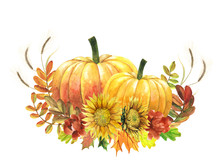 Mrs. jenny Room 7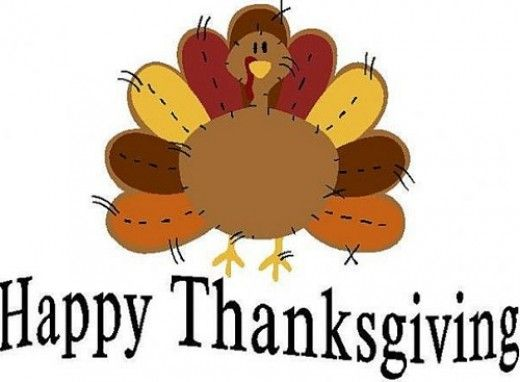 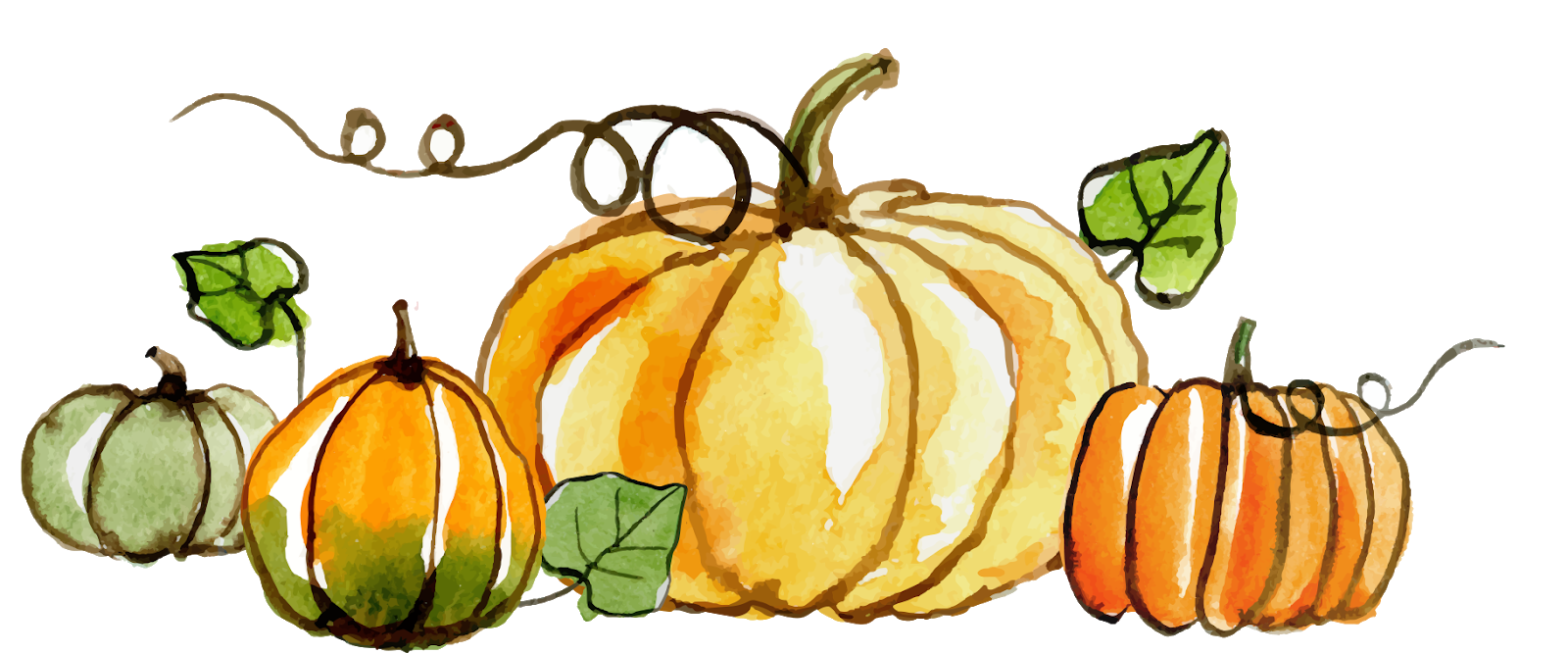 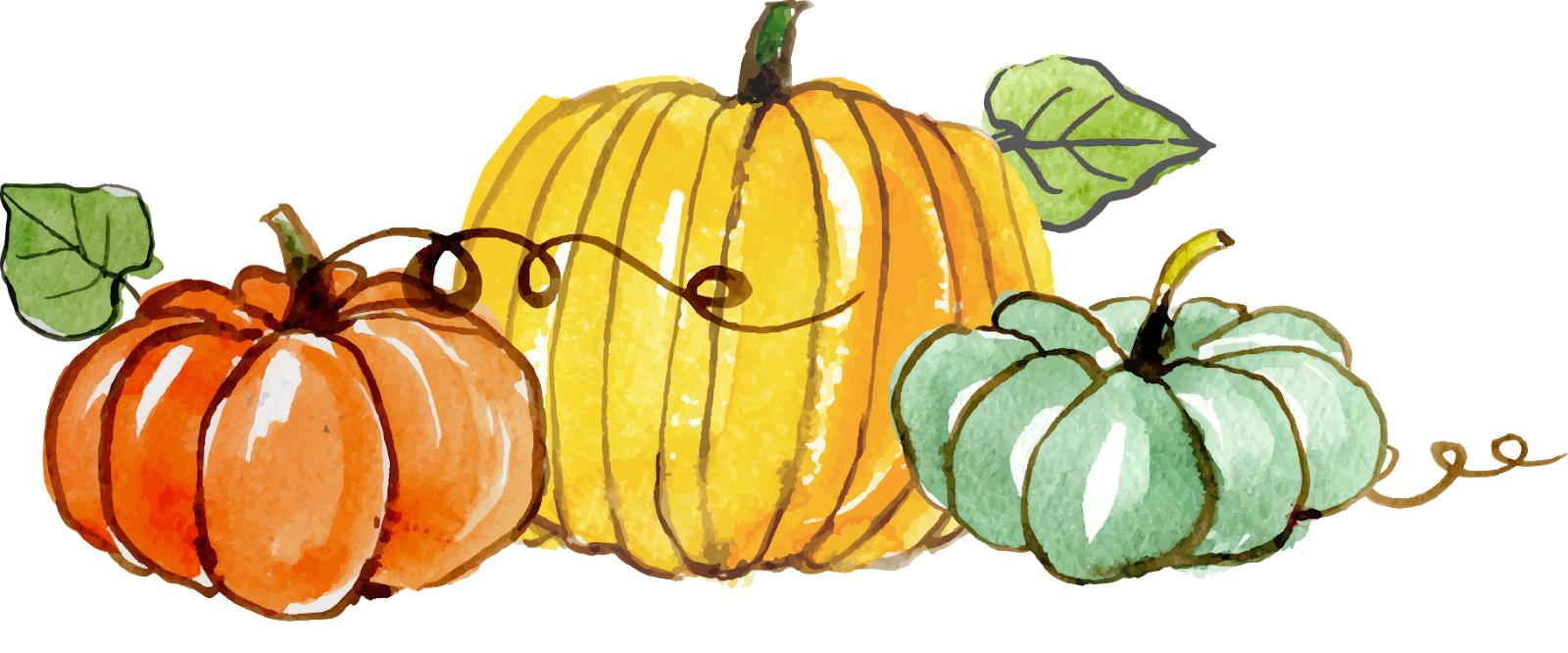 